 JULHO DE 2020 JULHO DE 2020CARDÁPIO CMEI’S - (Mana/Anjo I/ Izabel)Berçário ICARDÁPIO CMEI’S - (Mana/Anjo I/ Izabel)Berçário ICARDÁPIO CMEI’S - (Mana/Anjo I/ Izabel)Berçário ICARDÁPIO CMEI’S - (Mana/Anjo I/ Izabel)Berçário ICARDÁPIO CMEI’S - (Mana/Anjo I/ Izabel)Berçário ICARDÁPIO CMEI’S - (Mana/Anjo I/ Izabel)Berçário ICARDÁPIO CMEI’S - (Mana/Anjo I/ Izabel)Berçário ICARDÁPIO CMEI’S - (Mana/Anjo I/ Izabel)Berçário ICARDÁPIO CMEI’S - (Mana/Anjo I/ Izabel)Berçário ICARDÁPIO CMEI’S - (Mana/Anjo I/ Izabel)Berçário ICARDÁPIO CMEI’S - (Mana/Anjo I/ Izabel)Berçário ICARDÁPIO CMEI’S - (Mana/Anjo I/ Izabel)Berçário ICARDÁPIO CMEI’S - (Mana/Anjo I/ Izabel)Berçário I JULHO DE 2020 JULHO DE 2020Segunda-feiraSegunda-feiraSegunda-feiraTerça-feira Terça-feira Terça-feira Quarta-feira Quarta-feira Quinta-feira Quinta-feira Quinta-feira Sexta-feira Sexta-feira Desjejum 08h00minDesjejum 08h00minMamadeira fórmula láctea 1 e 2.Mamadeira fórmula láctea 1 e 2.Mamadeira fórmula láctea 1 e 2.Mamadeira fórmula láctea 1 e 2.Mamadeira fórmula láctea 1 e 2.Mamadeira fórmula láctea 1 e 2.Mamadeira fórmula láctea 1 e 2.Mamadeira fórmula láctea 1 e 2.Mamadeira fórmula láctea 1 e 2.Mamadeira fórmula láctea 1 e 2.Mamadeira fórmula láctea 1 e 2.Mamadeira fórmula láctea 1 e 2.Mamadeira fórmula láctea 1 e 2.Colação 09h30minColação 09h30minFruta em pedaços.Fruta em pedaços.Fruta em pedaços.Fruta em pedaços.Fruta em pedaços.Fruta em pedaços.Fruta em pedaços.Fruta em pedaços.Fruta em pedaços.Fruta em pedaços.Fruta em pedaços.Fruta em pedaços.Fruta em pedaços.Almoço 11h00minAlmoço 11h00min1 carboidrato, 2 legumes, 2 vegetais, 1 proteína animal e 1 proteína vegetal.1 carboidrato, 2 legumes, 2 vegetais, 1 proteína animal e 1 proteína vegetal.1 carboidrato, 2 legumes, 2 vegetais, 1 proteína animal e 1 proteína vegetal.1 carboidrato, 2 legumes, 2 vegetais, 1 proteína animal e 1 proteína vegetal.1 carboidrato, 2 legumes, 2 vegetais, 1 proteína animal e 1 proteína vegetal.1 carboidrato, 2 legumes, 2 vegetais, 1 proteína animal e 1 proteína vegetal.1 carboidrato, 2 legumes, 2 vegetais, 1 proteína animal e 1 proteína vegetal.1 carboidrato, 2 legumes, 2 vegetais, 1 proteína animal e 1 proteína vegetal.1 carboidrato, 2 legumes, 2 vegetais, 1 proteína animal e 1 proteína vegetal.1 carboidrato, 2 legumes, 2 vegetais, 1 proteína animal e 1 proteína vegetal.1 carboidrato, 2 legumes, 2 vegetais, 1 proteína animal e 1 proteína vegetal.1 carboidrato, 2 legumes, 2 vegetais, 1 proteína animal e 1 proteína vegetal.1 carboidrato, 2 legumes, 2 vegetais, 1 proteína animal e 1 proteína vegetal.Lanche da tarde 13h00 as 13h30minLanche da tarde 13h00 as 13h30minMamadeira fórmula láctea 1 e 2 + fruta.Mamadeira fórmula láctea 1 e 2 + fruta.Mamadeira fórmula láctea 1 e 2 + fruta.Mamadeira fórmula láctea 1 e 2 + fruta.Mamadeira fórmula láctea 1 e 2 + fruta.Mamadeira fórmula láctea 1 e 2 + fruta.Mamadeira fórmula láctea 1 e 2 + fruta.Mamadeira fórmula láctea 1 e 2 + fruta.Mamadeira fórmula láctea 1 e 2 + fruta.Mamadeira fórmula láctea 1 e 2 + fruta.Mamadeira fórmula láctea 1 e 2 + fruta.Mamadeira fórmula láctea 1 e 2 + fruta.Mamadeira fórmula láctea 1 e 2 + fruta.Após o soninho(Somente na adaptação)Após o soninho(Somente na adaptação)Fruta em pedaços.Fruta em pedaços.Fruta em pedaços.Fruta em pedaços.Fruta em pedaços.Fruta em pedaços.Fruta em pedaços.Fruta em pedaços.Fruta em pedaços.Fruta em pedaços.Fruta em pedaços.Fruta em pedaços.Fruta em pedaços.Pré Janta 15h30minPré Janta 15h30minPolenta cremosa com carne. Polenta cremosa com carne. Polenta cremosa com carne. Canja com biju e cenoura.Canja com biju e cenoura.Canja com biju e cenoura.Sopa de legumes.Sopa de legumes.Mingau de aveia banana batida no leite s/ açúcar.Mingau de aveia banana batida no leite s/ açúcar.Mingau de aveia banana batida no leite s/ açúcar.Caldo de feijão com legumes e carne ou sopa.Caldo de feijão com legumes e carne ou sopa.Ceia se necessárioCeia se necessárioFruta em pedaços.Fruta em pedaços.Fruta em pedaços.Fruta em pedaços.Fruta em pedaços.Fruta em pedaços.Fruta em pedaços.Fruta em pedaços.Fruta em pedaços.Fruta em pedaços.Fruta em pedaços.Fruta em pedaços.Fruta em pedaços.	LEMBRETE 		LEMBRETE 		LEMBRETE 		LEMBRETE 		LEMBRETE 		LEMBRETE 		LEMBRETE 		LEMBRETE 		LEMBRETE 		LEMBRETE 		LEMBRETE 		LEMBRETE 		LEMBRETE 		LEMBRETE 		LEMBRETE 	Carboidratos Arroz, batatas, aipim, farinhas, massas etc.,Carboidratos Arroz, batatas, aipim, farinhas, massas etc.,Carboidratos Arroz, batatas, aipim, farinhas, massas etc.,LegumesAbobora, abobrinha, tomate, pimentão, chuchu etc.,LegumesAbobora, abobrinha, tomate, pimentão, chuchu etc.,LegumesAbobora, abobrinha, tomate, pimentão, chuchu etc.,VegetaisCouve, espinafre, repolho, brócolis e couve flor etc.,Proteína AnimalCarnes bovina, suína, aves, peixe e ovos. Proteína AnimalCarnes bovina, suína, aves, peixe e ovos. Proteína vegetalFeijão, lentilha, grão de bico etc.Proteína vegetalFeijão, lentilha, grão de bico etc.Proteína vegetalFeijão, lentilha, grão de bico etc.PreparaçõesAs preparações que compõe leite, lembrar que deve ser o leite da fórmula nunca usar o de vaca.PreparaçõesAs preparações que compõe leite, lembrar que deve ser o leite da fórmula nunca usar o de vaca.PreparaçõesAs preparações que compõe leite, lembrar que deve ser o leite da fórmula nunca usar o de vaca. De 29 a 03 de JulhoCARDÁPIO CMEI’S/ PRÉ ESCOLA - (Mana/ Menino Deus/ Anjo I e II/ Izabel)Cardápio Berçário II, Maternal I e II, Pré I e IICARDÁPIO CMEI’S/ PRÉ ESCOLA - (Mana/ Menino Deus/ Anjo I e II/ Izabel)Cardápio Berçário II, Maternal I e II, Pré I e IICARDÁPIO CMEI’S/ PRÉ ESCOLA - (Mana/ Menino Deus/ Anjo I e II/ Izabel)Cardápio Berçário II, Maternal I e II, Pré I e IICARDÁPIO CMEI’S/ PRÉ ESCOLA - (Mana/ Menino Deus/ Anjo I e II/ Izabel)Cardápio Berçário II, Maternal I e II, Pré I e IICARDÁPIO CMEI’S/ PRÉ ESCOLA - (Mana/ Menino Deus/ Anjo I e II/ Izabel)Cardápio Berçário II, Maternal I e II, Pré I e IICARDÁPIO CMEI’S/ PRÉ ESCOLA - (Mana/ Menino Deus/ Anjo I e II/ Izabel)Cardápio Berçário II, Maternal I e II, Pré I e IICARDÁPIO CMEI’S/ PRÉ ESCOLA - (Mana/ Menino Deus/ Anjo I e II/ Izabel)Cardápio Berçário II, Maternal I e II, Pré I e IICARDÁPIO CMEI’S/ PRÉ ESCOLA - (Mana/ Menino Deus/ Anjo I e II/ Izabel)Cardápio Berçário II, Maternal I e II, Pré I e IICARDÁPIO CMEI’S/ PRÉ ESCOLA - (Mana/ Menino Deus/ Anjo I e II/ Izabel)Cardápio Berçário II, Maternal I e II, Pré I e IICARDÁPIO CMEI’S/ PRÉ ESCOLA - (Mana/ Menino Deus/ Anjo I e II/ Izabel)Cardápio Berçário II, Maternal I e II, Pré I e IICARDÁPIO CMEI’S/ PRÉ ESCOLA - (Mana/ Menino Deus/ Anjo I e II/ Izabel)Cardápio Berçário II, Maternal I e II, Pré I e IICARDÁPIO CMEI’S/ PRÉ ESCOLA - (Mana/ Menino Deus/ Anjo I e II/ Izabel)Cardápio Berçário II, Maternal I e II, Pré I e IICARDÁPIO CMEI’S/ PRÉ ESCOLA - (Mana/ Menino Deus/ Anjo I e II/ Izabel)Cardápio Berçário II, Maternal I e II, Pré I e IICARDÁPIO CMEI’S/ PRÉ ESCOLA - (Mana/ Menino Deus/ Anjo I e II/ Izabel)Cardápio Berçário II, Maternal I e II, Pré I e II De 29 a 03 de JulhoSegunda-feiraSegunda-feiraSegunda-feiraTerça-feira Terça-feira Terça-feira Quarta-feira Quarta-feira Quarta-feira Quarta-feira Quinta-feira Quinta-feira Quinta-feira Sexta-feira Desjejum 07h30min as 08h00minPão com manteigaPão com manteigaPão com manteigaPão com doce caseiro (de leite ou abóbora)Pão com doce caseiro (de leite ou abóbora)Pão com doce caseiro (de leite ou abóbora)Cuca caseiraCuca caseiraCuca caseiraCuca caseiraPão tipo biscoito com ovo mexidoPão tipo biscoito com ovo mexidoPão tipo biscoito com ovo mexidoPão com meladoDesjejum 07h30min as 08h00min(Queimada) açúcar mascavo com chás e especiarias e leite(Queimada) açúcar mascavo com chás e especiarias e leite(Queimada) açúcar mascavo com chás e especiarias e leiteChá natural de abacaxi com açúcar mascavoChá natural de abacaxi com açúcar mascavoChá natural de abacaxi com açúcar mascavoChá de sabor com açúcar mascavoChá de sabor com açúcar mascavoChá de sabor com açúcar mascavoChá de sabor com açúcar mascavo (Queimada) açúcar mascavo com chás e especiarias e leite (Queimada) açúcar mascavo com chás e especiarias e leite (Queimada) açúcar mascavo com chás e especiarias e leiteChá natural de abacaxi com açúcar mascavoColação 09h15minFruta em pedaços	Fruta em pedaços	Fruta em pedaços	Fruta em pedaçosFruta em pedaçosFruta em pedaçosFruta em pedaçosFruta em pedaçosFruta em pedaçosFruta em pedaçosFruta em pedaços	Fruta em pedaços	Fruta em pedaços	Fruta em pedaçosAlmoço 11h00minArroz normal + integral, feijão preto, peito de frango com batata, salada sortidaArroz normal + integral, feijão preto, peito de frango com batata, salada sortidaArroz normal + integral, feijão preto, peito de frango com batata, salada sortidaArroz c/ cenoura, feijão preto, polenta cremosa com almondegas ao molho, salada sortidaArroz c/ cenoura, feijão preto, polenta cremosa com almondegas ao molho, salada sortidaArroz c/ cenoura, feijão preto, polenta cremosa com almondegas ao molho, salada sortidaFeijão preto, risoto e salada sortida e salada de ovo cozidoFeijão preto, risoto e salada sortida e salada de ovo cozidoFeijão preto, risoto e salada sortida e salada de ovo cozidoFeijão preto, risoto e salada sortida e salada de ovo cozidoArroz, feijão carioca, nhoque com carne moída, salada sortidaArroz, feijão carioca, nhoque com carne moída, salada sortidaArroz, feijão carioca, nhoque com carne moída, salada sortidaArroz, feijão preto, peixe assado com legumes ou ensopado, salada sortidaAlmoço 11h00minSobr: Fruta em pedaçosSobr: Fruta em pedaçosSobr: Fruta em pedaçosSobr: Fruta em pedaçosSobr: Fruta em pedaçosSobr: Fruta em pedaçosSobr: Fruta em pedaçosSobr: Fruta em pedaçosSobr: Fruta em pedaçosSobr: Fruta em pedaçosSobr: Fruta em pedaçosSobr: Fruta em pedaçosSobr: Fruta em pedaçosSobr: Fruta em pedaçosLanche da tarde 15h00minChineque com doce de coco e chá de abacaxi Chineque com doce de coco e chá de abacaxi Chineque com doce de coco e chá de abacaxi Polenta cremosa com frango desfiado e saladaPolenta cremosa com frango desfiado e saladaPolenta cremosa com frango desfiado e salada Sopa de legumes com macarrão Sopa de legumes com macarrão Sopa de legumes com macarrão Sopa de legumes com macarrãoQuibe em pedaços com chá naturalQuibe em pedaços com chá naturalQuibe em pedaços com chá naturalFarofa colorida com ovo e chá naturalCeia 17h00minFruta em pedaçosFruta em pedaçosFruta em pedaçosPipoca de saguPipoca de saguPipoca de saguFruta em pedaçosFruta em pedaçosFruta em pedaçosFruta em pedaçosRepete o quibeRepete o quibeRepete o quibeFruta em pedaços De 06 a 10 de JulhoCARDÁPIO CMEI’S/ PRÉ ESCOLA - (Mana/ Menino Deus/ Anjo I e II/ Izabel)Cardápio Berçário II, Maternal I e II, Pré I e IICARDÁPIO CMEI’S/ PRÉ ESCOLA - (Mana/ Menino Deus/ Anjo I e II/ Izabel)Cardápio Berçário II, Maternal I e II, Pré I e IICARDÁPIO CMEI’S/ PRÉ ESCOLA - (Mana/ Menino Deus/ Anjo I e II/ Izabel)Cardápio Berçário II, Maternal I e II, Pré I e IICARDÁPIO CMEI’S/ PRÉ ESCOLA - (Mana/ Menino Deus/ Anjo I e II/ Izabel)Cardápio Berçário II, Maternal I e II, Pré I e IICARDÁPIO CMEI’S/ PRÉ ESCOLA - (Mana/ Menino Deus/ Anjo I e II/ Izabel)Cardápio Berçário II, Maternal I e II, Pré I e II De 06 a 10 de JulhoSegunda-feiraTerça-feira Quarta-feira Quinta-feira Sexta-feira Desjejum 07h30min as 08h00minPão com manteigaPão com doce caseiro (de leite ou abóbora)Cuca + bolacha caseiraCuca + bolacha caseiraPão com meladoDesjejum 07h30min as 08h00min(Queimada) açúcar mascavo com chás e especiarias e leiteChá natural de abacaxi com açúcar mascavoChá de sabor com açúcar mascavo (Queimada) açúcar mascavo com chás e especiarias e leiteChá natural de abacaxi com açúcar mascavoColação 09h15minFruta em pedaçosFruta em pedaçosFruta em pedaçosFruta em pedaçosFruta em pedaçosAlmoço 11h00minArroz, feijão preto, macarrão caseiro com carne moída em molho e salada sortidaFeijão preto, quirerinha com peito desfiado com cenoura e salada sortidaArroz normal + integral, feijão carioca, batata doce caramelizada, coxa e sobrecoxa e salada sortidaArroz, feijão preto, peixe assado com batata e legumes e salada sortidaArroz, feijão, lasanha e salada sortida e salada de ovo cozidoAlmoço 11h00minSobr: Fruta em pedaçosSobr: Fruta em pedaçosSobr: Fruta em pedaçosSobr: Fruta em pedaçosSobr: Fruta em pedaçosLanche da tarde 15h00minSopa de feijão com macarrãoBolo de banana com goiabada + chá de maçaPolenta cremosa com cenoura e carne moídaBolacha caseira + fruta + iogurteSopa de legumes com frangoCeia 17h00minFruta em pedaçosRepete o boloFruta em pedaçosRepete a bolacha caseiraBolacha caseira De 13 a 17 de JulhoCARDÁPIO CMEI’S/ PRÉ ESCOLA - (Mana/ Menino Deus/ Anjo I e II/ Izabel)Cardápio Berçário II, Maternal I e II, Pré I e IICARDÁPIO CMEI’S/ PRÉ ESCOLA - (Mana/ Menino Deus/ Anjo I e II/ Izabel)Cardápio Berçário II, Maternal I e II, Pré I e IICARDÁPIO CMEI’S/ PRÉ ESCOLA - (Mana/ Menino Deus/ Anjo I e II/ Izabel)Cardápio Berçário II, Maternal I e II, Pré I e IICARDÁPIO CMEI’S/ PRÉ ESCOLA - (Mana/ Menino Deus/ Anjo I e II/ Izabel)Cardápio Berçário II, Maternal I e II, Pré I e IICARDÁPIO CMEI’S/ PRÉ ESCOLA - (Mana/ Menino Deus/ Anjo I e II/ Izabel)Cardápio Berçário II, Maternal I e II, Pré I e II De 13 a 17 de JulhoSegunda-feiraTerça-feira Quarta-feira Quinta-feira Sexta-feira Desjejum 07h30min as 08h00minPão com manteigaPão com doce caseiro (de leite ou abóbora)Cuca caseiraPão tipo biscoito com ovo mexidoPão com meladoDesjejum 07h30min as 08h00min(Queimada) açúcar mascavo com chás e especiarias e leiteChá natural de maracujá com açúcar mascavoChá de sabor com açúcar mascavo (Queimada) açúcar mascavo com chás e especiarias e leiteChá natural de maracujá com açúcar mascavoColação 09h15minFruta em pedaços	Fruta em pedaçosFruta em pedaçosFruta em pedaços	Fruta em pedaçosAlmoço 11h00minArroz, feijão carioca, polenta com coxa ao molho e salada sortidaArroz, feijão preto, carne em cubos acebolada, farofa colorida e salada sortidaArroz, feijão preto com beterraba, batata com carne moída com molho e salada sortidaFeijão carioca, quirera com carne suína e salada sortidaArroz com cenoura, feijão preto, carne em cubos ao molho com mandioca e salada sortidaAlmoço 11h00minSobr: Fruta em pedaçosSobr: Fruta em pedaçosSobr: Fruta em pedaçosSobr: Fruta em pedaçosSobr: Fruta em pedaçosLanche da tarde 15h00minBolo de chocolate + chá de casca de abacaxi com especiariasSopa de feijão com lentilha e carneQuibe em pedaços ou pão de queijo com chá de laranja com especiariasRisoto com salada mistaCreme de mandioca com carne bovinaCeia 17h00minRepete o bolo Fruta em pedaçosRepete o quibe ou pão de queijoFruta em pedaçosFruta em pedaços De 20 a 24 de JulhoCARDÁPIO CMEI’S/ PRÉ ESCOLA - (Mana/ Menino Deus/ Anjo I e II/ Izabel)Cardápio Berçário II, Maternal I e II, Pré I e IICARDÁPIO CMEI’S/ PRÉ ESCOLA - (Mana/ Menino Deus/ Anjo I e II/ Izabel)Cardápio Berçário II, Maternal I e II, Pré I e IICARDÁPIO CMEI’S/ PRÉ ESCOLA - (Mana/ Menino Deus/ Anjo I e II/ Izabel)Cardápio Berçário II, Maternal I e II, Pré I e IICARDÁPIO CMEI’S/ PRÉ ESCOLA - (Mana/ Menino Deus/ Anjo I e II/ Izabel)Cardápio Berçário II, Maternal I e II, Pré I e IICARDÁPIO CMEI’S/ PRÉ ESCOLA - (Mana/ Menino Deus/ Anjo I e II/ Izabel)Cardápio Berçário II, Maternal I e II, Pré I e II De 20 a 24 de JulhoSegunda-feiraTerça-feira Quarta-feira Quinta-feira Sexta-feira Desjejum 07h30min as 08h00minPão com manteigaPão com doce caseiro (de leite ou abóbora)Cuca + bolacha caseiraCuca + bolacha caseiraPão com meladoDesjejum 07h30min as 08h00min(Queimada) açúcar mascavo com chás e especiarias e leiteChá natural de maracujá com açúcar mascavoChá de sabor com açúcar mascavo (Queimada) açúcar mascavo com chás e especiarias e leiteChá natural de maracujá com açúcar mascavoColação 09h15minFruta em pedaçosFruta em pedaços	Fruta em pedaçosFruta em pedaços	Fruta em pedaçosAlmoço 11h00minArroz, feijão preto, carne moída, batata com molho e salada sortidaFeijão preto com grão de bico, risoto colorido e salada sortidaArroz, feijão carioca, macarronada caseira com frango e salada sortidaArroz com cenoura, feijão preto, tortei ou guisado de abóbora, carne moída e salada sortidaArroz, feijão preto, strogonoff bovino batata com orégano e salada sortidaAlmoço 11h00minSobr: Fruta em pedaçosSobr: Fruta em pedaçosSobr: Fruta em pedaçosSobr: Fruta em pedaçosSobr: Fruta em pedaçosLanche da tarde 15h00minSopa de legumes com macarrão e carne Sagu com suco de uva + e bolacha caseiraPolenta cremosa com frango e cenouraEsfiha  ou pão de queijo + chá de maracujáQuirera com peito ou carne suína e saladaCeia 17h00minFruta em pedaçosBolacha caseiraFruta em pedaçosRepete a esfihaFruta em pedaços De 27 a 31 de JulhoCARDÁPIO CMEI’S/ PRÉ ESCOLA - (Mana/ Menino Deus/ Anjo I e II/ Izabel)Cardápio Berçário II, Maternal I e II, Pré I e IICARDÁPIO CMEI’S/ PRÉ ESCOLA - (Mana/ Menino Deus/ Anjo I e II/ Izabel)Cardápio Berçário II, Maternal I e II, Pré I e IICARDÁPIO CMEI’S/ PRÉ ESCOLA - (Mana/ Menino Deus/ Anjo I e II/ Izabel)Cardápio Berçário II, Maternal I e II, Pré I e IICARDÁPIO CMEI’S/ PRÉ ESCOLA - (Mana/ Menino Deus/ Anjo I e II/ Izabel)Cardápio Berçário II, Maternal I e II, Pré I e IICARDÁPIO CMEI’S/ PRÉ ESCOLA - (Mana/ Menino Deus/ Anjo I e II/ Izabel)Cardápio Berçário II, Maternal I e II, Pré I e II De 27 a 31 de JulhoSegunda-feiraTerça-feira Quarta-feira Quinta-feira Sexta-feira Desjejum 07h30min as 08h00minPão com manteigaPão com doce caseiro (de leite ou abóbora)Cuca + bolacha caseiraCuca + bolacha caseiraPão com meladoDesjejum 07h30min as 08h00min(Queimada) açúcar mascavo com chás e especiarias e leiteChá natural de maracujá com açúcar mascavoChá de sabor com açúcar mascavo (Queimada) açúcar mascavo com chás e especiarias e leiteChá natural de maracujá com açúcar mascavoColação 09h15minFruta em pedaçosFruta em pedaçosFruta em pedaçosFruta em pedaçosFruta em pedaçosAlmoço 11h00minArroz, feijão preto, macarrão com carne moída em molho e salada sortidaFeijão preto, quirerinha com carne suína e cenoura e salada sortidaArroz normal + integral, feijão carioca, batata doce caramelizada, coxa e sobrecoxa e salada sortidaArroz, feijão preto, peixe assado com batata e legumes e salada sortidaArroz, feijão, lasanha ou panqueca, salada sortida e salada de ovo cozidoAlmoço 11h00minSobr: Fruta em pedaçosSobr: Fruta em pedaçosSobr: Fruta em pedaçosSobr: Fruta em pedaçosSobr: Fruta em pedaçosLanche da tarde 15h00minSopa de feijão com macarrãoBolo de fubá com goiabada + chá de abacaxi + frutaPolenta cremosa com cenoura e carne moídaSanduiche de queijo e presunto com chocolate + frutaSopa de legumes com frangoCeia 17h00minFruta em pedaçosRepete o boloFruta em pedaçosRepete o sanduiche Bolacha caseira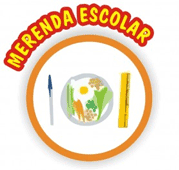 